Studie – Sportlehrerfort- und -weiterbildungsverhalten 2015Analyse des Fort- und Weiterbildungsverhaltensgymnasialer Sportlehrer in Baden-Württemberg -eine Bestands- und BedarfsanalyseEinleitung und Problemstellung. Spätestens seit der Veröffentlichung der „Hattie-Studie“ (2009) ist bekannt, dass die Qualität des Schulunterrichts maßgeblich vom Lehrer abhängt. Bei der Lehrerbildung nimmt neben der Lehrerausbildung an den Universitäten sowie der pädagogisch-praktischen Ausbildung während dem Referendariat vor allem die Lehrerfort- und -weiterbildung eine bedeutende Rolle ein. Da die Sportwissenschaft eine noch relativ junge, sich rasch entwickelnde Disziplin darstellt, ist es gerade für Sportlehrer und Sportlehrerinnen wichtig, auf dem neuesten Stand zu sein sowie Informationen aus aktuellen Forschungen der Universitäten zu erhalten. Hier will die unten beschriebene Studie anknüpfen und das aktuelle Fort- und Weiterbildungsverhalten sowie den Fort- und Weiterbildungsbedarf von Sportlehrern und Sportlehrerinnen analysieren.Methodik. Die Daten sollen mittels quantitativer Datenerhebung über eine schriftliche Online-Befragung von gymnasialen Sportlehrern und Sportlehrerinnen in Baden-Württemberg gewonnen werden. Dafür werden die Sportlehrer und Sportlehrerinnen individuell per E-Mail mit einem Link zum Fragebogen kontaktiert. Die Bearbeitung und Auswertung der Daten soll unter Verwendung der Statistik- und Analyse-Software SPSS erfolgen.Ergebnisse und Verwertbarkeit. Angestrebt wird eine repräsentative Stichprobe für das gesamte Bundesland Baden-Württemberg. Die Ergebnisse sollen einen Beitrag zum aktuellen Sportlehrerfort- und -weiterbildungsverhalten geben sowie den Bedarf an Fort- und Weiterbildungsmaßnamen analysieren. Weiterhin können die Ergebnisse in die Planung von Sportlehrerfort- und -weiterbildungen einfließen und der Qualitätssicherung und -entwicklung des gymnasialen Sportunterrichts dienen.Die Ergebnisse der Studie werden Sie voraussichtlich ab März 2016 hier einsehen können.Ansprechpartner: Philipp Pfeiffer (Lehramt Sportpädagogik und Biologie)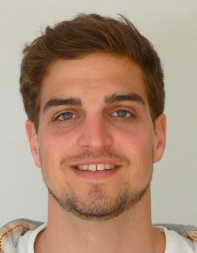 Kontakt: philipp.pfeiffer@student.kit.edu Betreuer: Prof. Dr. Alexander Woll (Institutsleitung IfSS)In Kooperation mit: apl. Prof. Dr. Swantje Scharenberg (Leitung FoSS)Rahmen der Studie: Wissenschaftliche Arbeit („Zulassungsarbeit“)Zielgruppe: gymnasiale Sportlehrer/innen in Baden-WürttembergLaufzeit: November 2015 - vsl. März 2016Kooperationspartner 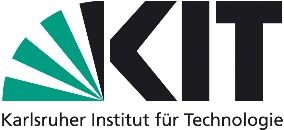 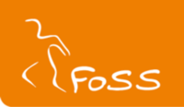 Ansprechpartner:Philipp Pfeiffer